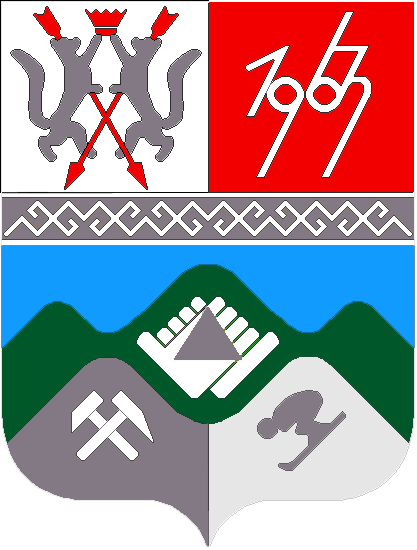 РОССИЙСКАЯ ФЕДЕРАЦИЯКЕМЕРОВСКАЯ ОБЛАСТЬТАШТАГОЛЬСКИЙ МУНИЦИПАЛЬНЫЙ РАЙОНСПАССКОЕ ГОРОДСКОЕ ПОСЕЛЕНИЕАДМИНИСТРАЦИЯ СПАССКОГО ГОРОДСКОГО ПОСЕЛЕНИЯПОСТАНОВЛЕНИЕот «_09_» февраля  2016г. № __1__п.г.т. СпасскО протесте прокурора на постановление администрации Спасского городского поселения от 30.11.2015 № 13 «О принятии Положения «О порядке осуществления градостроительной деятельности на территории Спасского городского поселения»Рассмотрев протест прокурора  от 29.01.2016 № 7-2016 на постановление администрации Спасского городского поселения от 30.11.2015 № 13 «О принятии Положения «О порядке осуществления градостроительной деятельности на территории Спасского городского поселения», в целях приведения нормативных правовых актов в соответствии с Федеральным законом от 06.10.2003 №131-ФЗ «Об общих принципах организации местного самоуправления в Российской Федерации», руководствуясь Уставом Спасского городского поселения, Администрация Спасского городского поселения ПОСТАНОВИЛА1. Удовлетворить протест прокурора на постановление администрации Спасского городского поселения от 30.11.2015 № 13 «О принятии Положения «О порядке осуществления градостроительной деятельности на территории Спасского городского поселения» и отменить данное постановление.2. Обнародовать постановление на информационном стенде в здании Администрации, разместить на официальном сайте Администрации Спасского городского поселения данное постановление http://spassk.ucoz.ru/. 6. Постановление вступает в силу с момента его подписания.7. Контроль за исполнением настоящего постановления оставляю за собой.Глава Спасского городского поселенияН.В.Волченко